Beste leden, 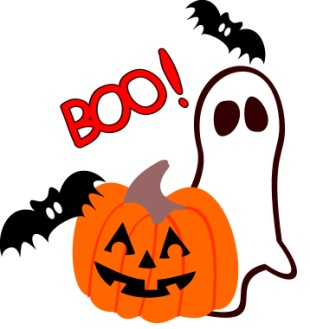 Op vrijdagavond 31 oktober houden wij een Amicus Halloween Diner. Iedereen is welkom dus vergeet zeker niet om uw familieleden en vrienden uit te nodigen. Je mag ook steeds verkleed komen om de sfeer erin te brengen!Praktische gegevens:Vrijdagavond 31 oktober vanaf 19.15u in ons clubhuis13 EUR/ persoon voor het onderstaande menuHalloween verrassingsaperitiefjeGriezelige zelfgemaakte pompoensoepBloederig stoofvlees/ videe met frietjesGruwelijk dessert---------------------------------------------------------------------------Inschrijvingsformulier Halloween DinerNaam:........................................................................................Aantal personen:........Betaald:...................................Videe.................. (aantal personen)Stoofvlees.................. (aantal personen)